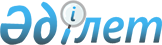 О внесении изменения в решение городского маслихата от 16 июля 2007 года N 45/437 "О дополнительном регламентировании порядка проведения мирных собраний, митингов, шествий, пикетов и демонстраций"
					
			Утративший силу
			
			
		
					Решение Балхашского городского маслихата Карагандинской области от 15 мая 2013 года N 15/132. Зарегистрировано Департаментом юстиции Карагандинской области 20 июня 2013 года N 2345. Утратило силу решением Балхашского городского маслихата Карагандинской области от 11 ноября 2020 года № 43/350
      Сноска. Утратило силу решением Балхашского городского маслихата Карагандинской области от 11.11.2020 № 43/350 (вводится в действие по истечении десяти календарных дней после дня его первого официального опубликования).
      В соответствии с Законами Республики Казахстан от 17 марта 1995 года "О порядке организации и проведения мирных собраний, митингов, шествий, пикетов и демонстраций в Республике Казахстан", от 23 января 2001 года "О местном государственном управлении и самоуправлении в Республике Казахстан" городской маслихат РЕШИЛ: 
      1. Внести в решение городского маслихата от 16 июля 2007 года N 45/437 "О дополнительном регламентировании порядка проведения мирных собраний, митингов, шествий, пикетов и демонстраций" (зарегистрировано в Реестре государственной регистрации нормативных правовых актов за N 8-4-80, опубликовано в газетах "Балқаш өңірі" от 20 июля 2007 года N 60, "Северное Прибалхашье" от 20 июля 2007 года N 79-80), в которое внесено дополнение решением городского маслихата от 9 июня 2010 года N 30/239 "О внесении дополнения в решение городского маслихата от 16 июля 2007 года N 45/437 "О дополнительном регламентировании порядка проведения мирных собраний, митингов, шествий, пикетов и демонстраций" (зарегистрировано в Реестре государственной регистрации нормативных правовых актов за N 8-4-189, опубликовано в газетах "Балқаш өңірі" от 16 июля 2010 года N 85-86, "Северное Прибалхашье" от 16 июля 2010 года N 80-81) следующее изменение:
      1) в подпункте 1) пункта 1 слова "Балхашского гуманитарно-технического университета по улице Караменде би, Балхашского гуманитарно-технического колледжа по улице Караменде би, средней школы N 18 по улице Агыбай батыра," исключить.
      2. Настоящее решение вводится в действие по истечении десяти календарных дней после дня его первого официального опубликования.
      15 мая 2013 года 
					© 2012. РГП на ПХВ «Институт законодательства и правовой информации Республики Казахстан» Министерства юстиции Республики Казахстан
				
Председатель сессии,
секретарь городского маслихата
К. Рахимберлина
"СОГЛАСОВАНО"
Аким города
Аубакиров Н.Е.
15 мая 2013 года
Исполняющий обязанности
начальника государственного
учреждения "Отдел внутренних дел
города Балхаш"
Ауганов Д.А.
15 мая 2013 года
Исполняющий обязанности
начальника государственного
учреждения "Отдел внутренней политики
города Балхаш"
Жангарашева А.К.